Środa – 06.05.2020 -  propozycje działań i aktywności dzieci w domu dla dzieci z grupy IITemat kompleksowy: Jestem PolakiemTemat dnia: „Warszawa stolica Polski”Cele dziecko: poznaje treść legendy, z uwagą i zainteresowaniem słucha dłuższego opowiadania,ćwiczy spostrzegawczość i orientację,kojarzy określone formy ruchu z ustalonymi sygnałami i znakami, rozwija ogólną sprawność fizyczną,z uwagą i zainteresowaniem słucha dłuższego utworu wierszowanego, bierze udział w rozmowie kierowanej,rozwija orientację przestrzenną, potrafi właściwie interpretować wskazówki zostawione przez rodzica.1. „Rybak i rybka” – zabawa ruchowa przy muzyce.Przy muzyce rybki pływają w rzece – swobodnie przemieszczają się po wyznaczonej do zabawy przestrzeni, ale muszą uważać na rybaka, który chce je złowić. Gdy muzyka zamilknie rybka czuje się zagrożona i „zamiera” – stoi w bezruchu, gdyż to może ją uratować przed rybakiem. Kiedy rybak złowi poruszającą się rybkę następuje zamiana ról – rybka przybiera rolę rybaka, a rybak staje się rybką.2.„Biało-czerwoni” – Rodzic rzuca piłkę do dziecka. Rzucając piłką, podaje nazwę jakiegoś koloru. Słysząc nazwy: biały i czerwony, dziecko nie łapie piłki. Po usłyszeniu nazwy innego koloru dziecko łapie piłkę oburącz i odrzucają ją do Rodzica.2. „Wars i Sawa” – wspólne słuchanie legendyPrzebieg:Dzieci słuchają legendy o powstaniu Warszawy…– Dawno temu Polskę pokrywała nieprzebyta puszcza, pełna dzikiej zwierzyny,a ludzie mieszkali w maleńkich osadach. W jednej z nich, na brzegu Wisły, mieszkałmłody rybak Wars. Był bardzo pracowity i sam zbudował łódź, a także cierpliwiewiązał rybackie sieci. A ponieważ szczęście mu sprzyjało, zawsze wracał z połowuz siecią pełną ryb. Wars bardzo lubił spędzać czas na wodzie i z radością wsłuchiwaćsię w śpiew ptaków. Jednak najbardziej fascynowały go nocne wyprawy, gdy panowałniezwykły spokój, a księżyc odbijał się w wodach Wisły srebrzystym blaskiem.Pewnej nocy, gdy jak zwykle zepchnął łódź na wodę i zarzucił sieci, spośródwzburzonej wody wynurzyła się przepiękna dziewczyna. Rybak zamarł z zachwytui wpatrywał się zdumiony, gdyż dziewczyna miała długie, złociste włosy, wielkieniebieskie oczy i... rybi ogon, pokryty srebrzystą łuską! Wars nie mógł uwierzyćwłasnym oczom, po chwili jednak przypomniał sobie opowieści, które słyszałw dzieciństwie – to była syrena! Nagle syrena podpłynęła bliżej brzegu i zaczęłaśpiewać, nieświadoma tego, że podpatruje ją człowiek ukryty w wysokich trzcinach.Gdy Wars usłyszał jej głos, zakochał się bez pamięci.Od tej chwili na niczym nie mógł się skupić, czekając na kolejny nocny połówi spotkanie z syreną. Nie przeszkadzało mu nawet to, że ona nie miała pojęcia anio jego istnieniu, ani o uczuciu, które do niej żywił. Pewnej nocy, całkowicie zauroczonyjej głosem, nieostrożnie wystawił głowę ponad trzciny, żeby lepiej się jej przyjrzeć.Zaskoczona jego widokiem syrena podpłynęła i zagniewana zapytała:– Dlaczego mnie podglądasz i podsłuchujesz?– Jestem rybakiem... – nieporadnie zaczął się tłumaczyć Wars.– Wiem, kim jesteś, wiele razy widziałam cię na łodzi, ale...– Tak, wiem, że nie powinienem cię podglądać, ale kiedy pierwszy raz cięujrzałem, straciłem głowę. Zakochałem się w tobie i nie mogę bez ciebie żyć. –przerwał jej wpół słowa Wars.Syrena popatrzyła na niego i westchnęła:– Ja także cię pokochałam. Ale przecież tak bardzo się różnimy...Spojrzeli na siebie i zrozumieli, że są dla siebie stworzeni. Wtedy właśnie Sawa –bo tak miała na imię złotowłosa syrena – przypomniała sobie pewną tajemnicę: jeślisyrena z wzajemnością zakocha się w człowieku, może na zawsze utracić swój rybiogon i stać się kobietą. Wówczas Wars bez wahania poprosił Sawę o rękę, a onazgodziła się z radością. Razem wyszli na ląd. Z syreny opadła rybia łuska i w miejscuogona pojawiły się nogi. Stała się piękną dziewczyną i wkrótce odbyło się ich wesele.Wars i Sawa żyli długo i szczęśliwie, otoczeni miłością i wzajemnym szacunkiem.Po latach wokół ich chaty powstała duża osada rybacka, a ludzie na pamiątkępostanowili nazwać ja Warszawą.Dziś nie ma śladu po rybackich chatach, lecz ludzie wciąż pamiętają o młodymrybaku i pięknej syrenie. A Warszawa stała się stolicą Polski.Po przeczytaniu utworu wykorzystujemy  ilustracje i rozmawiamy na temat treści:Jak miał na imię rybak, który mieszkał nad brzegiem rzeki ?Jak nazywała się ta rzeka?Co się zdarzyło, że wsiadł do swej łodzi i popłyną Wisłą?Kogo Wars ujrzał wśród wzburzonych fal?Jak miała na imię syrena, którą ujrzał Wars?Jakie przedmioty dostał Wars od Sawy?Jak nazywa się miasto, które znajduje się w miejscu, gdzie spotkali się Wars i Sawa?3.„Kostka” – zabawa orientacyjno-porządkowaPrzebieg:Weź dużą kostkę i pokaż ją maluchom. Wytłumacz im, że kiedy rzucisz kostkąi wypadnie:-  dzieci podskakują jak tylko najwyżej potrafią.-  wykonują dwa przysiady.- wykonują trzy pajacyki.- cztery razy klaskają.- wykonują pięć skrętów szyjnych.- wykonują sześć przeskoków z nogi na nogę.4.„Rybki” – zabawa z elementami matematyki; tworzenie zbiorów wg wyznaczonej cechy, przeliczanie, porównywanie.Przygotowujemy trzy krążki (mogą być sznurki), duży niebieski karton, który będzie naszym jeziorkiem (rzeką) oraz papierowe rybki po trzy w kolorach: żółte, czerwone, zielone. Następnie rozkładamy karton na dywanie i wycięte rybki. Prosimy dziecko, aby rozłożyło krążki w różnych miejscach naszego jeziorka i do każdego z krążków po kolei wsadziło rybki tylko w tym samym kolorze. Następnie prosimy o przeliczenie rybek – osobno w każdym krążku i pytamy dziecko:Ile jest rybek zielonych / żółtych / czerwonych?Których rybek jest więcej, a których mniej?Dążymy do tego, aby dziecko zorientowało się, że jest po tyle samo rybek w każdym kolorze. Na koniec ściągamy krążki i rybki z jeziorka i wybieramy losowo kilka rybek. Wyjaśniamy dziecku, że teraz będziemy wspólnie liczyć rybki, ale nie będzie się liczył kolor rybek, tylko ile ich mamy. Ilość użytych rybek w tym zadaniu zależna jest od możliwości dzieci. Zadajemy pytania i zachęcamy dziecko do indywidualnych odpowiedzi, np.:Mamy … rybki, dokładam, dodaję dwie, ile mamy razem?Mamy … rybek, zabieram, odejmuję jedną, ile zostało?5.„Warszawa” – wspólne słuchanie wiersza Przebieg:Przeczytaj dzieciom wiersz Juliana Tuwima „Warszawa”:Jaka wielka jest Warszawa!Ile domów, ile ludzi!Ile dumy i radościW sercach nam stolica budzi!Ile ulic, szkół, ogrodów,Placów, sklepów, ruchu, gwaru,Kin, teatrów, samochodówI spacerów, i obszaru!Aż się stara Wisłą cieszy,Że stolica tak urosła,Bo pamięta ją maleńką,A dziś taka jest dorosła.6.„Jaka piękna jest nasza stolica” – rozmowa kierowana na podstawie zdjęći ilustracjiPrzebieg:Pokaż dzieciom zdjęcia i ilustracje przedstawiające najważniejsze i najpiękniejszemiejsca w naszej stolicy. Pozwól im swobodnie oglądać wszystkie materiałyi wypowiadać się na ich temat. Czy ktoś z Was był kiedyś w Warszawie? A możemieszkacie w stolicy? Jeśli tak, jakie miejsca w tym mieście lubicie najbardziej?7.„Ukryty skarb” – zabawa tropiącaPrzebieg:Przed rozpoczęciem zajęć ukryj „skarb”. Postaraj się, by skarbem było coś, conaprawdę ucieszy dzieciaki (nie musi to być przedmiot, pomyśl, co lubią robići podaruj im na to „karnet”). W całym pokoju porozkładaj listy, wskazówki, proste rebusy,które pomogą dzieciom odnaleźć ukryty skarb. Postaraj się animować zabawę,wspólnie z dzieckiem wcielić się w rolę poszukiwaczy lub detektywów. Zabawa jestczasochłonna i wymaga trochę przygotowań, jednak dzieci uwielbiają się w nią bawić, więc warto odpowiednio ją zorganizować. Polecamy:https://www.youtube.com/watch?v=O8lbwWF7yXohttps://www.youtube.com/watch?v=PEZT9Ls2T0Ehttps://www.youtube.com/watch?v=plug6OIrxRMhttps://www.youtube.com/watch?v=xQk8p7XY23A                                                                                                    Życzymy miłej zabawy 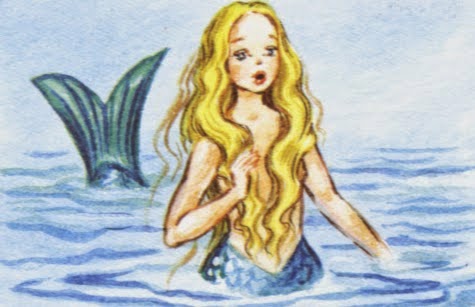 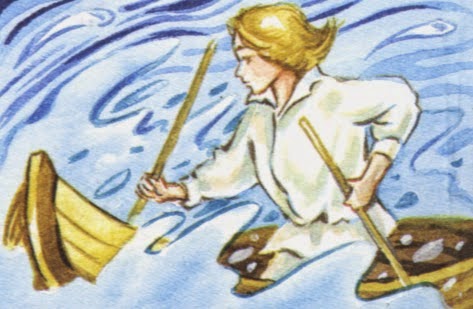 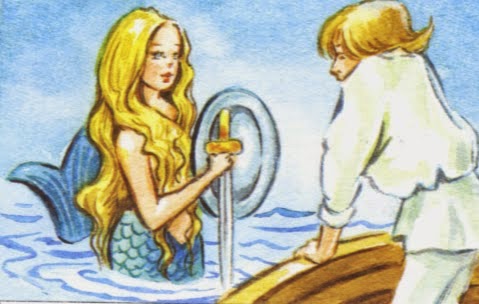 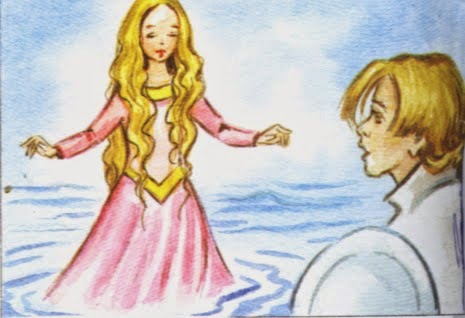 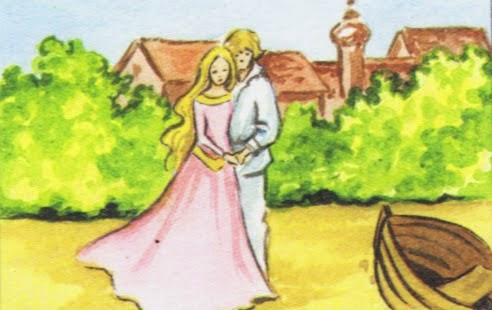 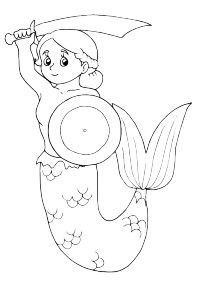 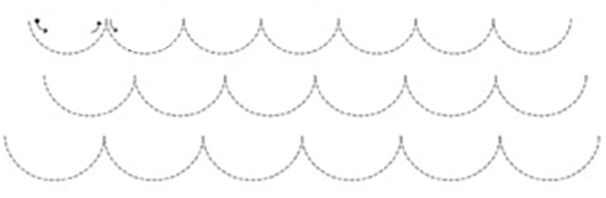 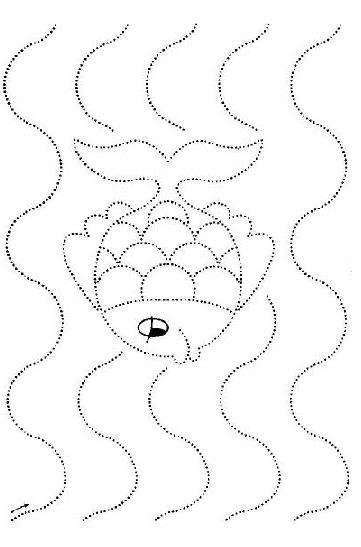 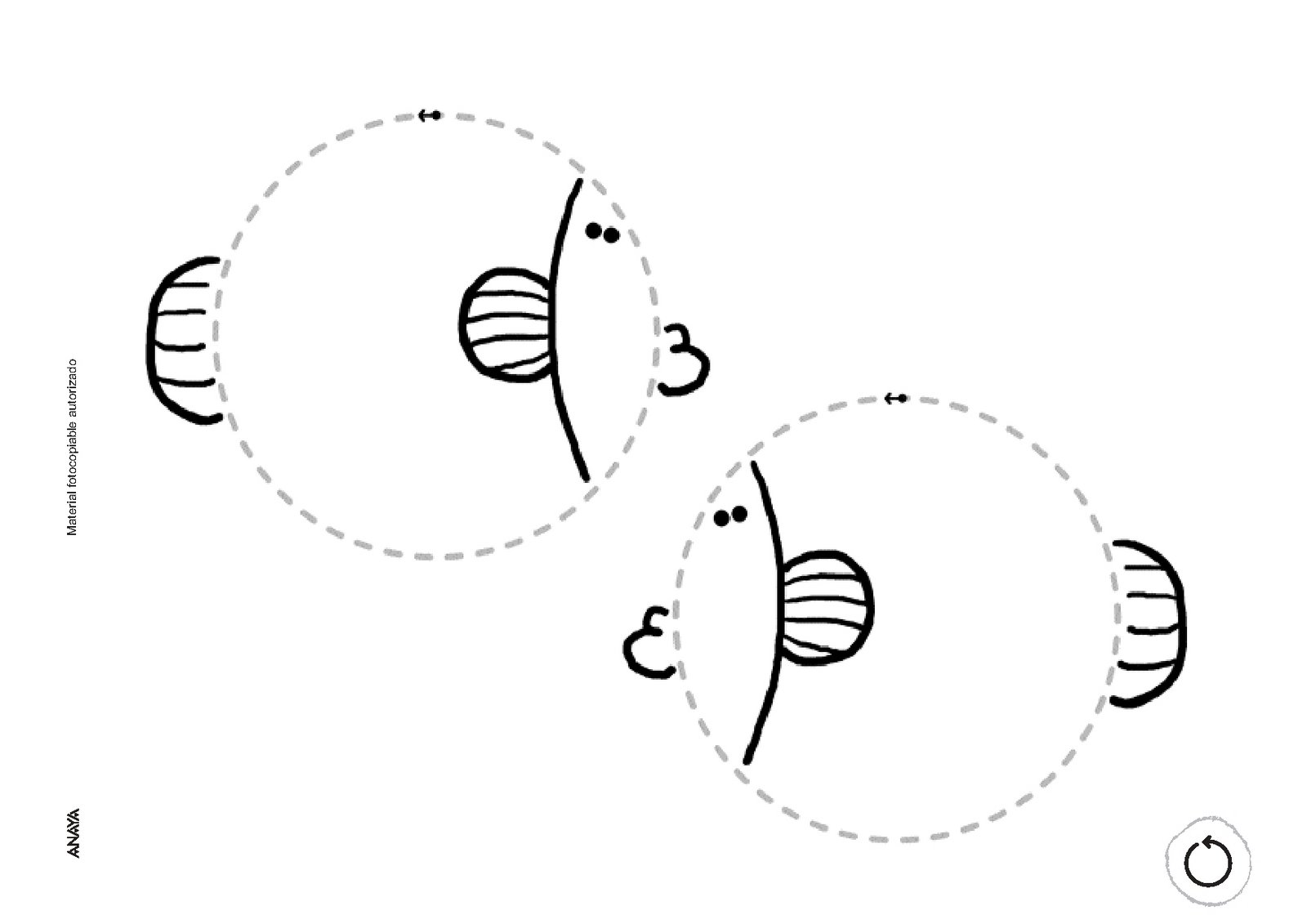 